Daily activities:Quiet readingHandwriting of year 3/4 wordsTimes table practicePoem of the day – read a poem every day. 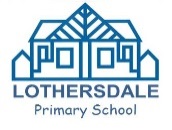 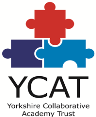 Class 3 timetable: Summer Term 2 Week 4 Year 3Class 3 timetable: Summer Term 2 Week 4 Year 3Class 3 timetable: Summer Term 2 Week 4 Year 3Class 3 timetable: Summer Term 2 Week 4 Year 3Class 3 timetable: Summer Term 2 Week 4 Year 3EnglishMathsScienceCGP BOOKSMONDAYBiography reading comprehensionUsain BoltAdding fractions Summer term week 2 video https://whiterosemaths.com/homelearning/year-3/What is buoyancy?https://www.bbc.co.uk/bitesize/topics/zc89k7h/articles/zytqj6fComplete the activity attached. SPaG Section 5  Pages 26 – 27Present tense and Past tenseTargeted question book Pages 50 – 51Angles and linesTUESDAYNon-chronological reportWhat is a non-chronological report?Subtracting fractions Summer term week 2 video https://whiterosemaths.com/homelearning/year-3/Upthrust challengeDesign a boatSPaG Section 5  Pages 28 – 29Using ‘ing’ verbs in the PresentTargeted question book Pages 52TablesWEDNESDAY Non- chronological reportWhat are the features of a non-chronological report?Problem solving 1Summer term week 2 video https://whiterosemaths.com/homelearning/year-3/Upthrust challenge results and graphBuild your boats and test your ideasSPaG Section 5  Pages 30Using ‘ing’ verbs in the Past Targeted question book Pages 53Bar chartsTHURSDAY Non-chronological report Understanding a glossary – use the PowerPoint on the website to help you. Problem solving 1Summer term week 2 video https://whiterosemaths.com/homelearning/year-3/Exploring water resistancehttps://www.youtube.com/watch?v=TUOEejJF4_wSPaG Section 5  Pages 31 – 33Verbs with ‘have’ Targeted question book Pages 54Pictogram FRIDAY  Vocabulary and spellings Spelling check up on Purple Mash and spelling activities in the pack.KIRFHave a go at the weekly KIRF activity.Check out the multiplication monster activity on Purple Mash too.Gravity https://www.bbc.co.uk/bitesize/topics/zf66fg8/articles/zqbm3k7Complete the activity on Purple Mash – research Isaac Newton and how he discovered gravitySPaG Section 5  Pages 34 – 35Staying in the same tensejkTargeted question book Pages 54Interpreting tables and charts